ParishUnique code for social mediaYour QR CodeAcacia Ridge Parishhttps://bit.ly/3KlJc0z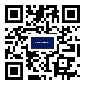 Albany Creek Parishhttps://bit.ly/38BPQCQ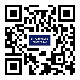 Alexandra Hills Capalaba Parishhttps://bit.ly/37PIsn6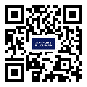 Annerley Ekibin Parishhttps://bit.ly/39pGBWJ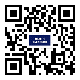 Aspley Parishhttps://bit.ly/3MBhfn0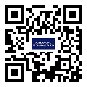 Banyo Nundah Parishhttps://bit.ly/3vRhuUd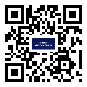 Beaudesert Parishhttps://bit.ly/3rZHs6S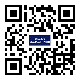 Beenleigh Parishhttps://bit.ly/39pGRFb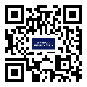 Birkdale Parishhttps://bit.ly/3vAvset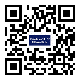 Boonah Parishhttps://bit.ly/3LsqhT3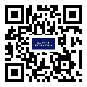 Booval Parishhttps://bit.ly/3kmlnLp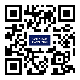 Bowen Hills Parishhttps://bit.ly/3vpShBe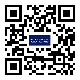 Bracken Ridge Bald Hills Parishhttps://bit.ly/3EWJGJo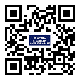 Brisbane Cathedral of St Stephen Parishhttps://bit.ly/3vTLjU2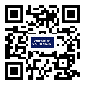 Bulimba Parishhttps://bit.ly/370HAvI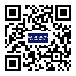 Buranda Parishhttps://bit.ly/3vqgszq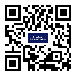 Burleigh Heads Parishhttps://bit.ly/38vDSdQ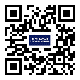 Burpengary Parishhttps://bit.ly/3OFMe3j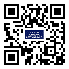 Caloundra Parishhttps://bit.ly/3klM1nV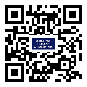 Camp Hill Parishhttps://bit.ly/37SWCDZ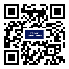 Cannon Hill Parishhttps://bit.ly/3MDBwIF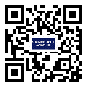 Carina Parishhttps://bit.ly/3vrBQEB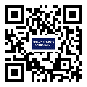 Chermside - Our Lady of the Angels Parishhttps://bit.ly/3kpcmS0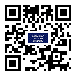 Childers Parishhttps://bit.ly/3LrKpVj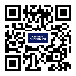 Clayfield Parishhttps://bit.ly/3OJTzyJ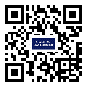 Cleveland Parishhttps://bit.ly/3s0BpyP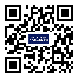 Coolangatta Tugun Parishhttps://bit.ly/3vQr1Lk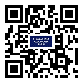 Coomera Parishhttps://bit.ly/3vrCG4d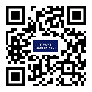 Coorparoo Heights Regina Caeli Parishhttps://bit.ly/37SXusf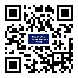 Coorparoo Mt Carmelhttps://bit.ly/3kmou63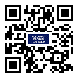 Coorparoo St James Parishhttps://bit.ly/3EWMKFo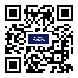 Corinda Graceville Parishhttps://bit.ly/3vAyYFH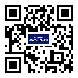 Daisy Hill Parishhttps://bit.ly/38vG1WW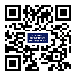 Darra Jindalee Parishhttps://bit.ly/3y0Vb0V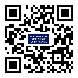 Dorrington Parishhttps://bit.ly/3koebyt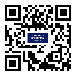 Dutton Park West End Parishhttps://bit.ly/3vY5xMK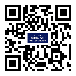 Enoggera Everton Park Parishhttps://bit.ly/3ac59mX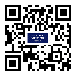 Esk Parishhttps://bit.ly/3OJPnyB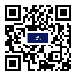 Gatton Laidley Parishhttps://bit.ly/3rVxDa0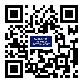 Gayndah Parishhttps://bit.ly/3vrwjOi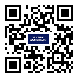 Geebung Parishhttps://bit.ly/3xXEG61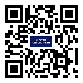 Goodna Parishhttps://bit.ly/3LvF5Ap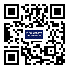 Grovely Samford Parishhttps://bit.ly/3y5qSpZ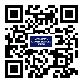 Gympie Parishhttps://bit.ly/3kov10f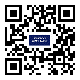 Hendra Hamilton Northgate Parishhttps://bit.ly/3y5r4FJ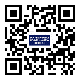 Hervey Bay Parishhttps://bit.ly/3Lu15vA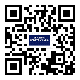 Holland Park Mt Gravatt Parishhttps://bit.ly/39eFqJu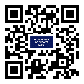 Inala Parishhttps://bit.ly/3s1Ayhz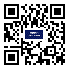 Indooroopilly Parishhttps://bit.ly/3EYzAYA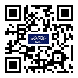 Ipswich Catholic Communityhttps://bit.ly/38vJapI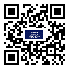 Jubilee Parishhttps://bit.ly/3rYKd8x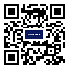 Kangaroo Point East Brisbane Parishhttps://bit.ly/3vORkl3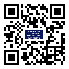 Kedron Parishhttps://bit.ly/3vY7uc2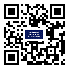 Kenmore Parishhttps://bit.ly/3kmbde3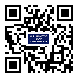 Kingaroy Parishhttps://bit.ly/39qkhwa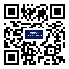 Kingston Marsden Parishhttps://bit.ly/3koAjsw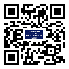 Living Waters Catholic Parishhttps://bit.ly/3OKSuXd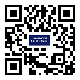 Loganholme Parishhttps://bit.ly/3klvW1p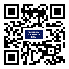 Lutwyche Wooloowin Parishhttps://bit.ly/3KpLNqj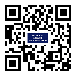 Manly Parishhttps://bit.ly/3vTscK0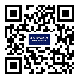 Maroochydore Parishhttps://bit.ly/3EWsTGy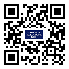 Maryborough Parishhttps://bit.ly/36WGIbg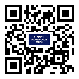 Mitchelton Parishhttps://bit.ly/3unLuqO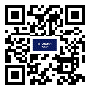 Moorooka Salisbury Parishhttps://bit.ly/3LoApMG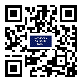 Murgon Parishhttps://bit.ly/3vszPbp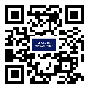 Nambour Parishhttps://bit.ly/39rbABN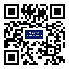 Nanango Parishhttps://bit.ly/3AsNv9e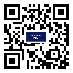 Nerang Parishhttps://bit.ly/3s1CRRL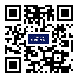 New Farm Parishhttps://bit.ly/3KtFz8V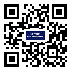 Noosa District Parishhttps://bit.ly/3OI65Pb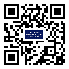 North Lakes Mango Hills Griffin Parishhttps://bit.ly/37SMQSr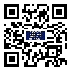 Petrie Parishhttps://bit.ly/3LITSIl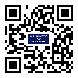 Pine Rivers Parishhttps://bit.ly/3wb8RUT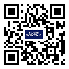 Redcliffe Parishhttps://bit.ly/3EZH0ej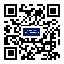 Regents Park Parishhttps://bit.ly/36Y4xzD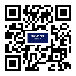 Rochedale Parishhttps://bit.ly/3vq2rBS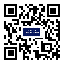 Runaway Bay Parishhttps://bit.ly/38EWUPa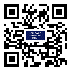 Sandgate Brighton Parishhttps://bit.ly/3vp5uKI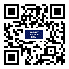 South Brisbane Parishhttps://bit.ly/3yjpKNY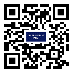 Southport Parishhttps://bit.ly/3vUTnDY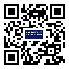 Springfield Parishhttps://bit.ly/3kmwynl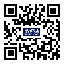 St Johns Wood The Gap Parishhttps://bit.ly/38tNTbr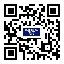 St Lucia Parishhttps://bit.ly/3Kvu1BY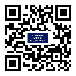 Stafford Parishhttps://bit.ly/39rcgXR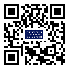 Sunnybank Parishhttps://bit.ly/3y0WVr2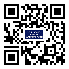 Surfers Paradise Parishhttps://bit.ly/3rYVR3l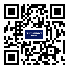 Toowong Parishhttps://bit.ly/3vp5ZEA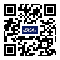 Upper Mt Gravatt Wishart Parishhttps://bit.ly/3vAGfoZ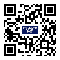 Victoria Point Parishhttps://bit.ly/3Lx1vS2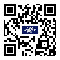 Wilston Gordon Park Parishhttps://bit.ly/3vR13Yb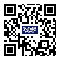 Woodridge Parishhttps://bit.ly/3vRJVkX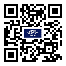 Wynnum Parishhttps://bit.ly/3LmXE9X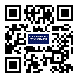 Yeronga Parishhttps://bit.ly/3KrXP2x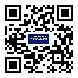 Zillmere Parishhttps://bit.ly/3KsSXKD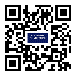 